    ESOGÜ Karşılaştırmalı Edebiyat Bölümü Ders Bilgi Formu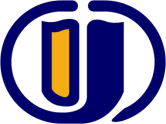 Dersin Öğretim Üyesi:  Dr.Öğr.Üy. Süleyman İNCEEFE İmza: 	 								Tarih: DÖNEMGÜZDERSİN KODU121917051DERSİN ADITürk SinemasıYARIYILHAFTALIK DERS SAATİHAFTALIK DERS SAATİHAFTALIK DERS SAATİHAFTALIK DERS SAATİHAFTALIK DERS SAATİHAFTALIK DERS SAATİDERSİNDERSİNDERSİNDERSİNDERSİNYARIYILTeorikTeorikUygulamaLaboratuarLaboratuarLaboratuarKredisiAKTSTÜRÜTÜRÜDİLİ 722 000023ZORUNLU ( )  SEÇMELİ (X)ZORUNLU ( )  SEÇMELİ (X)TürkçeDERSİN KATEGORİSİDERSİN KATEGORİSİDERSİN KATEGORİSİDERSİN KATEGORİSİDERSİN KATEGORİSİDERSİN KATEGORİSİDERSİN KATEGORİSİDERSİN KATEGORİSİDERSİN KATEGORİSİDERSİN KATEGORİSİDERSİN KATEGORİSİDERSİN KATEGORİSİGenel EdebiyatGenel EdebiyatYabancı DilYabancı DilYabancı DilYabancı DilKarşılaştırmalı EdebiyatKarşılaştırmalı EdebiyatKarşılaştırmalı EdebiyatKarşılaştırmalı EdebiyatKarşılaştırmalı EdebiyatSosyal BilimxDEĞERLENDİRME ÖLÇÜTLERİDEĞERLENDİRME ÖLÇÜTLERİDEĞERLENDİRME ÖLÇÜTLERİDEĞERLENDİRME ÖLÇÜTLERİDEĞERLENDİRME ÖLÇÜTLERİDEĞERLENDİRME ÖLÇÜTLERİDEĞERLENDİRME ÖLÇÜTLERİDEĞERLENDİRME ÖLÇÜTLERİDEĞERLENDİRME ÖLÇÜTLERİDEĞERLENDİRME ÖLÇÜTLERİDEĞERLENDİRME ÖLÇÜTLERİDEĞERLENDİRME ÖLÇÜTLERİYARIYIL İÇİYARIYIL İÇİYARIYIL İÇİYARIYIL İÇİYARIYIL İÇİFaaliyet türüFaaliyet türüFaaliyet türüFaaliyet türüFaaliyet türüSayı%YARIYIL İÇİYARIYIL İÇİYARIYIL İÇİYARIYIL İÇİYARIYIL İÇİI. Ara SınavI. Ara SınavI. Ara SınavI. Ara SınavI. Ara Sınav 125 YARIYIL İÇİYARIYIL İÇİYARIYIL İÇİYARIYIL İÇİYARIYIL İÇİII. Ara SınavII. Ara SınavII. Ara SınavII. Ara SınavII. Ara Sınav 125 YARIYIL İÇİYARIYIL İÇİYARIYIL İÇİYARIYIL İÇİYARIYIL İÇİKısa SınavKısa SınavKısa SınavKısa SınavKısa SınavYARIYIL İÇİYARIYIL İÇİYARIYIL İÇİYARIYIL İÇİYARIYIL İÇİÖdevÖdevÖdevÖdevÖdevYARIYIL İÇİYARIYIL İÇİYARIYIL İÇİYARIYIL İÇİYARIYIL İÇİProjeProjeProjeProjeProjeYARIYIL İÇİYARIYIL İÇİYARIYIL İÇİYARIYIL İÇİYARIYIL İÇİRaporRaporRaporRaporRaporYARIYIL İÇİYARIYIL İÇİYARIYIL İÇİYARIYIL İÇİYARIYIL İÇİDiğer (………)Diğer (………)Diğer (………)Diğer (………)Diğer (………)YARIYIL SONU SINAVIYARIYIL SONU SINAVIYARIYIL SONU SINAVIYARIYIL SONU SINAVIYARIYIL SONU SINAVI1 50VARSA ÖNERİLEN ÖNKOŞUL(LAR)VARSA ÖNERİLEN ÖNKOŞUL(LAR)VARSA ÖNERİLEN ÖNKOŞUL(LAR)VARSA ÖNERİLEN ÖNKOŞUL(LAR)VARSA ÖNERİLEN ÖNKOŞUL(LAR) Dersin Önkoşulu yoktur. Dersin Önkoşulu yoktur. Dersin Önkoşulu yoktur. Dersin Önkoşulu yoktur. Dersin Önkoşulu yoktur. Dersin Önkoşulu yoktur. Dersin Önkoşulu yoktur.DERSİN KISA İÇERİĞİDERSİN KISA İÇERİĞİDERSİN KISA İÇERİĞİDERSİN KISA İÇERİĞİDERSİN KISA İÇERİĞİTürk Sineması Tarihi, belli başlı yönetmenler, önemli dönüm noktaları, seyirci ile kurulan ilişkinin niteliği, Türk Edebiyatı ile kurulan ilişkinin niteliği, Türk sinemasında eleştiri ve senaryo sorunları.Türk Sineması Tarihi, belli başlı yönetmenler, önemli dönüm noktaları, seyirci ile kurulan ilişkinin niteliği, Türk Edebiyatı ile kurulan ilişkinin niteliği, Türk sinemasında eleştiri ve senaryo sorunları.Türk Sineması Tarihi, belli başlı yönetmenler, önemli dönüm noktaları, seyirci ile kurulan ilişkinin niteliği, Türk Edebiyatı ile kurulan ilişkinin niteliği, Türk sinemasında eleştiri ve senaryo sorunları.Türk Sineması Tarihi, belli başlı yönetmenler, önemli dönüm noktaları, seyirci ile kurulan ilişkinin niteliği, Türk Edebiyatı ile kurulan ilişkinin niteliği, Türk sinemasında eleştiri ve senaryo sorunları.Türk Sineması Tarihi, belli başlı yönetmenler, önemli dönüm noktaları, seyirci ile kurulan ilişkinin niteliği, Türk Edebiyatı ile kurulan ilişkinin niteliği, Türk sinemasında eleştiri ve senaryo sorunları.Türk Sineması Tarihi, belli başlı yönetmenler, önemli dönüm noktaları, seyirci ile kurulan ilişkinin niteliği, Türk Edebiyatı ile kurulan ilişkinin niteliği, Türk sinemasında eleştiri ve senaryo sorunları.Türk Sineması Tarihi, belli başlı yönetmenler, önemli dönüm noktaları, seyirci ile kurulan ilişkinin niteliği, Türk Edebiyatı ile kurulan ilişkinin niteliği, Türk sinemasında eleştiri ve senaryo sorunları.DERSİN AMAÇLARIDERSİN AMAÇLARIDERSİN AMAÇLARIDERSİN AMAÇLARIDERSİN AMAÇLARIKarşılaştırmalı Edebiyatın kapsamına uygun olarak, edebiyat-sinema ilişkilerini Türk sineması bağlamında, Türk sinemasını belirleyen tarihsel ve toplumsal şartları da göz önüne alarak örnek filmler eşliğinde irdelemek.Karşılaştırmalı Edebiyatın kapsamına uygun olarak, edebiyat-sinema ilişkilerini Türk sineması bağlamında, Türk sinemasını belirleyen tarihsel ve toplumsal şartları da göz önüne alarak örnek filmler eşliğinde irdelemek.Karşılaştırmalı Edebiyatın kapsamına uygun olarak, edebiyat-sinema ilişkilerini Türk sineması bağlamında, Türk sinemasını belirleyen tarihsel ve toplumsal şartları da göz önüne alarak örnek filmler eşliğinde irdelemek.Karşılaştırmalı Edebiyatın kapsamına uygun olarak, edebiyat-sinema ilişkilerini Türk sineması bağlamında, Türk sinemasını belirleyen tarihsel ve toplumsal şartları da göz önüne alarak örnek filmler eşliğinde irdelemek.Karşılaştırmalı Edebiyatın kapsamına uygun olarak, edebiyat-sinema ilişkilerini Türk sineması bağlamında, Türk sinemasını belirleyen tarihsel ve toplumsal şartları da göz önüne alarak örnek filmler eşliğinde irdelemek.Karşılaştırmalı Edebiyatın kapsamına uygun olarak, edebiyat-sinema ilişkilerini Türk sineması bağlamında, Türk sinemasını belirleyen tarihsel ve toplumsal şartları da göz önüne alarak örnek filmler eşliğinde irdelemek.Karşılaştırmalı Edebiyatın kapsamına uygun olarak, edebiyat-sinema ilişkilerini Türk sineması bağlamında, Türk sinemasını belirleyen tarihsel ve toplumsal şartları da göz önüne alarak örnek filmler eşliğinde irdelemek.DERSİN MESLEK EĞİTİMİNİ SAĞLAMAYA YÖNELİK KATKISIDERSİN MESLEK EĞİTİMİNİ SAĞLAMAYA YÖNELİK KATKISIDERSİN MESLEK EĞİTİMİNİ SAĞLAMAYA YÖNELİK KATKISIDERSİN MESLEK EĞİTİMİNİ SAĞLAMAYA YÖNELİK KATKISIDERSİN MESLEK EĞİTİMİNİ SAĞLAMAYA YÖNELİK KATKISI Bu ders görsel sanatlar ile ilintili olarak Karşılaştırmalı Edebiyat çalışmaları yapabilmek için ihtiyaç duydukları bilgi ve kültürel arka planı kazandırır. Bu ders görsel sanatlar ile ilintili olarak Karşılaştırmalı Edebiyat çalışmaları yapabilmek için ihtiyaç duydukları bilgi ve kültürel arka planı kazandırır. Bu ders görsel sanatlar ile ilintili olarak Karşılaştırmalı Edebiyat çalışmaları yapabilmek için ihtiyaç duydukları bilgi ve kültürel arka planı kazandırır. Bu ders görsel sanatlar ile ilintili olarak Karşılaştırmalı Edebiyat çalışmaları yapabilmek için ihtiyaç duydukları bilgi ve kültürel arka planı kazandırır. Bu ders görsel sanatlar ile ilintili olarak Karşılaştırmalı Edebiyat çalışmaları yapabilmek için ihtiyaç duydukları bilgi ve kültürel arka planı kazandırır. Bu ders görsel sanatlar ile ilintili olarak Karşılaştırmalı Edebiyat çalışmaları yapabilmek için ihtiyaç duydukları bilgi ve kültürel arka planı kazandırır. Bu ders görsel sanatlar ile ilintili olarak Karşılaştırmalı Edebiyat çalışmaları yapabilmek için ihtiyaç duydukları bilgi ve kültürel arka planı kazandırır.DERSİN ÖĞRENİM ÇIKTILARIDERSİN ÖĞRENİM ÇIKTILARIDERSİN ÖĞRENİM ÇIKTILARIDERSİN ÖĞRENİM ÇIKTILARIDERSİN ÖĞRENİM ÇIKTILARIYaşanılan toplumun sanatsal değerlerini ve bunlar arasındaki bağlantının niteliğini yorumlayarak yeni sentezlere varabilmek.Yaşanılan toplumun sanatsal değerlerini ve bunlar arasındaki bağlantının niteliğini yorumlayarak yeni sentezlere varabilmek.Yaşanılan toplumun sanatsal değerlerini ve bunlar arasındaki bağlantının niteliğini yorumlayarak yeni sentezlere varabilmek.Yaşanılan toplumun sanatsal değerlerini ve bunlar arasındaki bağlantının niteliğini yorumlayarak yeni sentezlere varabilmek.Yaşanılan toplumun sanatsal değerlerini ve bunlar arasındaki bağlantının niteliğini yorumlayarak yeni sentezlere varabilmek.Yaşanılan toplumun sanatsal değerlerini ve bunlar arasındaki bağlantının niteliğini yorumlayarak yeni sentezlere varabilmek.Yaşanılan toplumun sanatsal değerlerini ve bunlar arasındaki bağlantının niteliğini yorumlayarak yeni sentezlere varabilmek.TEMEL DERS KİTABITEMEL DERS KİTABITEMEL DERS KİTABITEMEL DERS KİTABITEMEL DERS KİTABI Sinemaya Giriş, Alim Şerif Onaran, Filiz Kitabevi, 1996. Sinemaya Giriş, Alim Şerif Onaran, Filiz Kitabevi, 1996. Sinemaya Giriş, Alim Şerif Onaran, Filiz Kitabevi, 1996. Sinemaya Giriş, Alim Şerif Onaran, Filiz Kitabevi, 1996. Sinemaya Giriş, Alim Şerif Onaran, Filiz Kitabevi, 1996. Sinemaya Giriş, Alim Şerif Onaran, Filiz Kitabevi, 1996. Sinemaya Giriş, Alim Şerif Onaran, Filiz Kitabevi, 1996.YARDIMCI KAYNAKLARYARDIMCI KAYNAKLARYARDIMCI KAYNAKLARYARDIMCI KAYNAKLARYARDIMCI KAYNAKLARTürk Sinema Tarihi, Giovanni Scognamillo, Kabalcı Yayınları, 1998.Türk Sineması Tarihi, Nijat Özön, Artist Reklam yayını, 1962.Türk Sinema Tarihi, Giovanni Scognamillo, Kabalcı Yayınları, 1998.Türk Sineması Tarihi, Nijat Özön, Artist Reklam yayını, 1962.Türk Sinema Tarihi, Giovanni Scognamillo, Kabalcı Yayınları, 1998.Türk Sineması Tarihi, Nijat Özön, Artist Reklam yayını, 1962.Türk Sinema Tarihi, Giovanni Scognamillo, Kabalcı Yayınları, 1998.Türk Sineması Tarihi, Nijat Özön, Artist Reklam yayını, 1962.Türk Sinema Tarihi, Giovanni Scognamillo, Kabalcı Yayınları, 1998.Türk Sineması Tarihi, Nijat Özön, Artist Reklam yayını, 1962.Türk Sinema Tarihi, Giovanni Scognamillo, Kabalcı Yayınları, 1998.Türk Sineması Tarihi, Nijat Özön, Artist Reklam yayını, 1962.Türk Sinema Tarihi, Giovanni Scognamillo, Kabalcı Yayınları, 1998.Türk Sineması Tarihi, Nijat Özön, Artist Reklam yayını, 1962.DERSTE GEREKLİ ARAÇ VE GEREÇLERDERSTE GEREKLİ ARAÇ VE GEREÇLERDERSTE GEREKLİ ARAÇ VE GEREÇLERDERSTE GEREKLİ ARAÇ VE GEREÇLERDERSTE GEREKLİ ARAÇ VE GEREÇLERProjeksiyon-TelevizyonProjeksiyon-TelevizyonProjeksiyon-TelevizyonProjeksiyon-TelevizyonProjeksiyon-TelevizyonProjeksiyon-TelevizyonProjeksiyon-TelevizyonDERSİN HAFTALIK PLANIDERSİN HAFTALIK PLANIHAFTAİŞLENEN KONULAR1 Türk Sinema Tarihine Giriş2 Türk Sinema Tarihine Giriş3 Türk sinemasının yaşadığı süreçler, önemli dönüm noktaları.4Ara Sınav5 Türk sinemasının yaşadığı süreçler, önemli dönüm noktaları.6 Belli başlı yönetmenleri ve filmleri7 Belli başlı yönetmenleri ve filmleri8 Türk sinemasının seyircisiyle kurduğu ilişkinin niteliği9 Ara Sınav- Türk sinemasının seyircisiyle kurduğu ilişkinin niteliği10 Türk sinemasında eleştiri.11 Türk sinemasında eleştiri.12 Türk sinemasının Türk edebiyatı ile kurduğu ilişkinin niteliği13 Türk sinemasının Türk edebiyatı ile kurduğu ilişkinin niteliği14 Türk sinemasının Türk edebiyatı ile kurduğu ilişkinin niteliği15,16 Final NOPROGRAM ÇIKTISI 3211Karşılaştırmalı edebiyat bilimi ile ilgili yeterli bilgi birikimi; bu alandaki kuramsal ve uygulamalı bilgileri edinme.  x2Türkçe sözlü ve yazılı etkin iletişim kurma becerileri ve yabancı dil bilgisini kullanma/geliştirme becerisi.x3Mesleki ve etik sorumluluk bilinci.x 4Alana yönelik bilgilerin ediniminde datashow ve workshopların uygulanması. x  5Alana ait kaynaklara ulaşılmasında yabancı dil etkinliğinin arttırılması. x 6Bireysel çalışma, disiplin içi ve disiplinler arası takım çalışması yapabilme becerisi.x7Farklı uluslara ait edebi metinlerin incelenmesi ve bu metinlerden hareketle farklı kültürlerin tanınması ve kültürlerarasılık kavramının işlenmesi. x8Türk ve dünya edebiyatına yönelik dökümanların takibinin sağlanması. x 9Türk ve dünya edebiyatlarına ait edebi eserlerin karşılaştırmalı olarak incelenmesini sağlamak. x10Karşılaştırmalı edebiyat bilimi ve yan disiplinler ile ilgili bilgi edinimi.  x 11Eleştirel bakış açısının kazandırılması. x 1:Hiç Katkısı Yok. 2:Kısmen Katkısı Var. 3:Tam Katkısı Var.1:Hiç Katkısı Yok. 2:Kısmen Katkısı Var. 3:Tam Katkısı Var.1:Hiç Katkısı Yok. 2:Kısmen Katkısı Var. 3:Tam Katkısı Var.1:Hiç Katkısı Yok. 2:Kısmen Katkısı Var. 3:Tam Katkısı Var.1:Hiç Katkısı Yok. 2:Kısmen Katkısı Var. 3:Tam Katkısı Var.